WRTC internship Agreement Form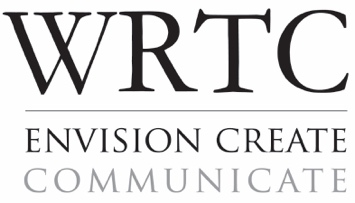 Internship coordinator: Dr. Jen AlmjeldEmail: almjeljm@jmu.eduStudent Information:The student agrees toFulfill his or her obligation to work the agreed upon schedule in order to complete the required 150 hours.Perform all assigned tasks to the best of his or her abilities.Maintain confidentiality of the organization in which internship takes place.Prepare a closeout report that narrates and describes the internship, both in general and specific terms. The report should also evaluate the experience.Internship Provider Information:The internship provider agrees toProvide the intern with practical work experience in some aspect of writing, rhetoric and/or technical communication.Provide the student with policies and operational procedures to which the student is expected to follow during the course of the internship.Discuss with the intern and the internship coordinator any poor work performance or difficulties that may arise before terminating an internship.Complete an evaluation of the intern’s performance near the end of the internship.Name:ID #:Phone:Email:Semester of Internship:Year: Term:     Fall         Spring         Summer Year: Term:     Fall         Spring         Summer Year: Term:     Fall         Spring         Summer Name of organization:Address:Supervisor:Title:Supervisor’s phone:Email:Anticipated start date:Anticipated end date:Anticipated number of hours intern will work per week:Anticipated number of hours intern will work per week:Anticipated number of hours intern will work per week: